                                    陳正宗終身特聘教授Homework 2014-05-08 工程數學(二)  2B班  第二次個人作業                  系級:               學號:            姓名:          如何用以下Fourier展開函數方式去求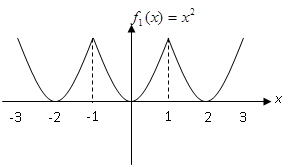 方法一：用算方法二：透過Parseval’s theorem算,	方法三：那我們可否靠積分兩次來算(好比偶函數)上式可看成的傅立葉展開所以常數可看成傅立葉的常數項令方法四：陳聖匡想要在積分一次可行嗎?